1147  SSK ve Muhtasar Beyannameleri Hk.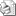 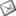 Sayı     : 2009/1147Sosyal Güvenlik Başkanlığı, Sosyal Sigortalar Genel Müdürlüğü, Prim Tahsilat Daire Başkanlığı; 10 Temmuz 2009 tarih, B.13.2.SGK.5.01.08.00/31-620 sayılı ve 2009/92 no.lu genelgesinde; “Bir sigortalı çalıştıran işyerlerince aylık prim ve hizmet belgesi ile ilk ve tekrar sigortalı işe giriş bildirgesinin e-Sigorta kanalıyla gönderilmesi” hususunda açıklamada bulunmuştur.Maliye Bakanlığı, Gelir İdaresi Başkanlığı ile Sosyal Sigortalar Genel Müdürlüğü, Prim Tahsilat daire Başkanlığı arasında yapılan; karşılıklı veri aktarımının gerçekleşmesine yönelik protokol imzalanmış olup, yapılan protokol uyarınca; vergi dairelerine yapılan muhtasar beyanname ile beyanın, SSK’ya yapılan aylık prim ve hizmet belgesi ile bildirimlerin karşılaştırılması suretiyle verilerin kontrolü, dolayısıyla kayıt dışı istihdam ile mücadele amaçlanmış ve verilerin karşılıklı transferi hususunda bilgi işlem programları hayata geçirileceği duyurulmuştur. Ancak sözü edilen program sırasında bazı işverenlerin vergi kimlik numarasının veya bağlı bulundukları vergi dairesinin işyeri kütüklerine kaydedilmediği, bazılarının tescil kütüklerinde yer almakla birlikte vergi kimlik numaralarının sonradan değiştiği ya da hatalı olarak sisteme kaydedildiği anlaşılmış olup, bu durumdaki işverenlerin aylık prim ve hizmet belgelerini kuruma göndermeleri sırasında; vergi kimlik numaraları ile bağlı bulundukları vergi dairelerini sisteme girmeleri istenmektedir. Bu nedenle Kurumun tescil kütüklerinde kayıtlı vergi kimlik numarası ile bağlı bulunulan vergi dairesinin kontrol edilerek, sisteme girilmemiş veya hatalı ya da eksik girilmiş olan bilgilerin sisteme doğru bir şekilde girilmesi gerekmektedir.Diğer taraftan, gerçek kişi işverenler için 01/11/2006 tarihinden itibaren vergi kimlik numarası olarak TC Kimlik Numarası kullanılmaya başlanıldığından; sisteme vergi no.su girişi sırasında 11 haneli TC Kimlik Numaralarının girilmesi gerekmektedir. Tüzel kişiler ise 10 haneli vergi kimlik numarasını gireceklerdir. Söz konusu uygulamaya 2009/Haziran ayına ilişkin düzenlenecek olan aylık prim ve hizmet belgesinden başlanılacak olup, ( 23 Temmuz 2009 son gün ) söz konusu bilgilerin sisteme girilmemiş olması halinde; e-bildirge girişine izin verilmeyecektir. Bu nedenle ileride sıkıntı yaşanmamasını teminen söz konusu istenen bilgilerin girilmesi gerekmektedir.Bilgi ve gereğini rica ederiz.Özcan KILKIŞ                                                                                             Hilmi KURTOĞLUGenel Sekreter                                                                                              Başkan Vekili